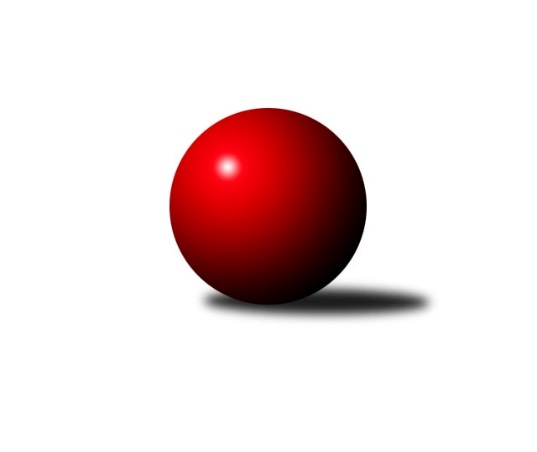 Č.23Ročník 2017/2018	11.5.2024 Mistrovství Prahy 2 2017/2018Statistika 23. kolaTabulka družstev:		družstvo	záp	výh	rem	proh	skore	sety	průměr	body	plné	dorážka	chyby	1.	SK Uhelné sklady Praha C	23	16	0	7	108.0 : 76.0 	(151.0 : 125.0)	2382	32	1685	697	45.8	2.	Slavoj Velké Popovice A	23	15	1	7	107.5 : 76.5 	(149.0 : 127.0)	2341	31	1670	671	49.8	3.	Sokol Kobylisy B	23	13	3	7	106.0 : 78.0 	(151.5 : 124.5)	2349	29	1666	683	53.3	4.	TJ Sokol Rudná C	22	13	2	7	99.0 : 77.0 	(144.0 : 120.0)	2356	28	1667	689	52.2	5.	KK Slavia Praha D	23	12	1	10	100.0 : 84.0 	(129.5 : 146.5)	2320	25	1664	655	56	6.	KK Slavoj Praha D	21	10	3	8	83.0 : 85.0 	(122.5 : 129.5)	2352	23	1667	685	51.1	7.	Sokol Kobylisy C	23	11	1	11	93.5 : 90.5 	(145.5 : 130.5)	2333	23	1638	695	53.3	8.	TJ Radlice	22	11	0	11	92.0 : 84.0 	(142.5 : 121.5)	2331	22	1648	684	48.9	9.	KK Slavia Praha B	23	11	0	12	93.0 : 91.0 	(136.0 : 140.0)	2349	22	1645	704	42.8	10.	KK Slavia Praha C	23	10	0	13	85.5 : 98.5 	(128.0 : 148.0)	2319	20	1633	687	53.9	11.	TJ Sokol Praha-Vršovice B	23	9	1	13	83.5 : 100.5 	(134.0 : 142.0)	2258	19	1616	642	63.7	12.	SK Meteor Praha D	23	8	0	15	76.0 : 108.0 	(130.5 : 145.5)	2348	16	1670	678	48.4	13.	KK Dopravní podniky Praha A	21	7	0	14	69.0 : 99.0 	(115.0 : 137.0)	2318	14	1645	673	51.1	14.	PSK Union Praha C	23	6	0	17	68.0 : 116.0 	(117.0 : 159.0)	2287	12	1616	671	51Tabulka doma:		družstvo	záp	výh	rem	proh	skore	sety	průměr	body	maximum	minimum	1.	SK Uhelné sklady Praha C	12	11	0	1	70.0 : 26.0 	(93.0 : 51.0)	2394	22	2514	2301	2.	Sokol Kobylisy B	11	10	1	0	66.0 : 22.0 	(84.0 : 48.0)	2307	21	2393	2225	3.	TJ Sokol Rudná C	12	9	2	1	64.5 : 31.5 	(87.5 : 56.5)	2385	20	2460	2325	4.	KK Slavia Praha D	12	9	1	2	63.0 : 33.0 	(76.5 : 67.5)	2361	19	2469	2226	5.	Slavoj Velké Popovice A	11	9	0	2	60.5 : 27.5 	(82.5 : 49.5)	2448	18	2522	2364	6.	TJ Sokol Praha-Vršovice B	11	9	0	2	60.5 : 27.5 	(81.0 : 51.0)	2298	18	2353	2215	7.	TJ Radlice	11	9	0	2	60.0 : 28.0 	(83.5 : 48.5)	2367	18	2507	2247	8.	KK Slavoj Praha D	11	8	2	1	55.0 : 33.0 	(72.0 : 60.0)	2503	18	2595	2371	9.	Sokol Kobylisy C	12	9	0	3	65.0 : 31.0 	(87.0 : 57.0)	2292	18	2404	2216	10.	KK Slavia Praha B	11	7	0	4	53.0 : 35.0 	(72.5 : 59.5)	2442	14	2529	2355	11.	KK Slavia Praha C	11	7	0	4	50.0 : 38.0 	(69.5 : 62.5)	2342	14	2447	2179	12.	SK Meteor Praha D	12	7	0	5	53.0 : 43.0 	(81.0 : 63.0)	2526	14	2634	2452	13.	KK Dopravní podniky Praha A	10	6	0	4	43.0 : 37.0 	(63.0 : 57.0)	2294	12	2395	2236	14.	PSK Union Praha C	11	5	0	6	42.5 : 45.5 	(70.0 : 62.0)	2305	10	2373	2186Tabulka venku:		družstvo	záp	výh	rem	proh	skore	sety	průměr	body	maximum	minimum	1.	Slavoj Velké Popovice A	12	6	1	5	47.0 : 49.0 	(66.5 : 77.5)	2330	13	2494	2195	2.	SK Uhelné sklady Praha C	11	5	0	6	38.0 : 50.0 	(58.0 : 74.0)	2389	10	2632	2259	3.	TJ Sokol Rudná C	10	4	0	6	34.5 : 45.5 	(56.5 : 63.5)	2352	8	2532	2202	4.	Sokol Kobylisy B	12	3	2	7	40.0 : 56.0 	(67.5 : 76.5)	2353	8	2466	2180	5.	KK Slavia Praha B	12	4	0	8	40.0 : 56.0 	(63.5 : 80.5)	2339	8	2531	2169	6.	KK Slavia Praha D	11	3	0	8	37.0 : 51.0 	(53.0 : 79.0)	2323	6	2502	2155	7.	KK Slavia Praha C	12	3	0	9	35.5 : 60.5 	(58.5 : 85.5)	2311	6	2567	2222	8.	KK Slavoj Praha D	10	2	1	7	28.0 : 52.0 	(50.5 : 69.5)	2333	5	2479	2128	9.	Sokol Kobylisy C	11	2	1	8	28.5 : 59.5 	(58.5 : 73.5)	2328	5	2471	2219	10.	TJ Radlice	11	2	0	9	32.0 : 56.0 	(59.0 : 73.0)	2335	4	2438	2204	11.	KK Dopravní podniky Praha A	11	1	0	10	26.0 : 62.0 	(52.0 : 80.0)	2321	2	2421	1962	12.	SK Meteor Praha D	11	1	0	10	23.0 : 65.0 	(49.5 : 82.5)	2328	2	2468	2136	13.	PSK Union Praha C	12	1	0	11	25.5 : 70.5 	(47.0 : 97.0)	2286	2	2501	2106	14.	TJ Sokol Praha-Vršovice B	12	0	1	11	23.0 : 73.0 	(53.0 : 91.0)	2253	1	2430	2102Tabulka podzimní části:		družstvo	záp	výh	rem	proh	skore	sety	průměr	body	doma	venku	1.	TJ Sokol Rudná C	13	11	0	2	67.5 : 36.5 	(91.0 : 65.0)	2400	22 	7 	0 	0 	4 	0 	2	2.	Slavoj Velké Popovice A	13	10	0	3	67.0 : 37.0 	(85.5 : 70.5)	2375	20 	6 	0 	1 	4 	0 	2	3.	SK Uhelné sklady Praha C	13	9	0	4	63.0 : 41.0 	(84.5 : 71.5)	2370	18 	6 	0 	0 	3 	0 	4	4.	Sokol Kobylisy B	13	8	1	4	61.0 : 43.0 	(86.5 : 69.5)	2319	17 	7 	0 	0 	1 	1 	4	5.	KK Slavoj Praha D	13	6	2	5	52.0 : 52.0 	(76.0 : 80.0)	2344	14 	4 	1 	1 	2 	1 	4	6.	KK Slavia Praha D	13	6	1	6	58.0 : 46.0 	(77.0 : 79.0)	2357	13 	3 	1 	2 	3 	0 	4	7.	TJ Radlice	13	6	0	7	50.0 : 54.0 	(81.5 : 74.5)	2358	12 	5 	0 	2 	1 	0 	5	8.	KK Dopravní podniky Praha A	13	6	0	7	50.0 : 54.0 	(77.0 : 79.0)	2309	12 	5 	0 	2 	1 	0 	5	9.	Sokol Kobylisy C	13	5	0	8	47.0 : 57.0 	(80.5 : 75.5)	2318	10 	4 	0 	2 	1 	0 	6	10.	KK Slavia Praha B	13	5	0	8	47.0 : 57.0 	(70.5 : 85.5)	2319	10 	4 	0 	3 	1 	0 	5	11.	KK Slavia Praha C	13	5	0	8	45.5 : 58.5 	(69.0 : 87.0)	2283	10 	4 	0 	2 	1 	0 	6	12.	TJ Sokol Praha-Vršovice B	13	5	0	8	44.0 : 60.0 	(72.5 : 83.5)	2246	10 	5 	0 	1 	0 	0 	7	13.	SK Meteor Praha D	13	5	0	8	43.5 : 60.5 	(76.0 : 80.0)	2337	10 	4 	0 	2 	1 	0 	6	14.	PSK Union Praha C	13	2	0	11	32.5 : 71.5 	(64.5 : 91.5)	2231	4 	2 	0 	5 	0 	0 	6Tabulka jarní části:		družstvo	záp	výh	rem	proh	skore	sety	průměr	body	doma	venku	1.	SK Uhelné sklady Praha C	10	7	0	3	45.0 : 35.0 	(66.5 : 53.5)	2400	14 	5 	0 	1 	2 	0 	2 	2.	Sokol Kobylisy C	10	6	1	3	46.5 : 33.5 	(65.0 : 55.0)	2343	13 	5 	0 	1 	1 	1 	2 	3.	KK Slavia Praha B	10	6	0	4	46.0 : 34.0 	(65.5 : 54.5)	2384	12 	3 	0 	1 	3 	0 	3 	4.	Sokol Kobylisy B	10	5	2	3	45.0 : 35.0 	(65.0 : 55.0)	2373	12 	3 	1 	0 	2 	1 	3 	5.	KK Slavia Praha D	10	6	0	4	42.0 : 38.0 	(52.5 : 67.5)	2274	12 	6 	0 	0 	0 	0 	4 	6.	Slavoj Velké Popovice A	10	5	1	4	40.5 : 39.5 	(63.5 : 56.5)	2323	11 	3 	0 	1 	2 	1 	3 	7.	TJ Radlice	9	5	0	4	42.0 : 30.0 	(61.0 : 47.0)	2276	10 	4 	0 	0 	1 	0 	4 	8.	KK Slavia Praha C	10	5	0	5	40.0 : 40.0 	(59.0 : 61.0)	2374	10 	3 	0 	2 	2 	0 	3 	9.	KK Slavoj Praha D	8	4	1	3	31.0 : 33.0 	(46.5 : 49.5)	2397	9 	4 	1 	0 	0 	0 	3 	10.	TJ Sokol Praha-Vršovice B	10	4	1	5	39.5 : 40.5 	(61.5 : 58.5)	2262	9 	4 	0 	1 	0 	1 	4 	11.	PSK Union Praha C	10	4	0	6	35.5 : 44.5 	(52.5 : 67.5)	2349	8 	3 	0 	1 	1 	0 	5 	12.	TJ Sokol Rudná C	9	2	2	5	31.5 : 40.5 	(53.0 : 55.0)	2295	6 	2 	2 	1 	0 	0 	4 	13.	SK Meteor Praha D	10	3	0	7	32.5 : 47.5 	(54.5 : 65.5)	2355	6 	3 	0 	3 	0 	0 	4 	14.	KK Dopravní podniky Praha A	8	1	0	7	19.0 : 45.0 	(38.0 : 58.0)	2319	2 	1 	0 	2 	0 	0 	5 Zisk bodů pro družstvo:		jméno hráče	družstvo	body	zápasy	v %	dílčí body	sety	v %	1.	Josef st. Kocan 	KK Slavia Praha C 	19.5	/	23	(85%)	31.5	/	46	(68%)	2.	Jaruška Havrdová 	Slavoj Velké Popovice A 	18	/	22	(82%)	30.5	/	44	(69%)	3.	Vojtěch Vojtíšek 	Sokol Kobylisy B 	18	/	22	(82%)	30	/	44	(68%)	4.	Josef Hladík 	TJ Sokol Praha-Vršovice B 	18	/	23	(78%)	31.5	/	46	(68%)	5.	Jan Kamín 	TJ Radlice 	17	/	20	(85%)	31	/	40	(78%)	6.	Pavel Forman 	KK Slavia Praha B 	17	/	21	(81%)	30	/	42	(71%)	7.	Miloslav Dušek 	SK Uhelné sklady Praha C 	16	/	22	(73%)	32	/	44	(73%)	8.	Václav Papež 	TJ Sokol Praha-Vršovice B 	16	/	22	(73%)	30	/	44	(68%)	9.	Zdeněk Fůra 	Sokol Kobylisy B 	16	/	23	(70%)	34.5	/	46	(75%)	10.	Filip Knap 	KK Slavia Praha D 	15	/	22	(68%)	27.5	/	44	(63%)	11.	Tomáš Rybka 	KK Slavia Praha B 	15	/	22	(68%)	23.5	/	44	(53%)	12.	Michal Matyska 	Sokol Kobylisy C 	15	/	23	(65%)	29.5	/	46	(64%)	13.	Ludmila Erbanová 	TJ Sokol Rudná C 	14	/	15	(93%)	26	/	30	(87%)	14.	Petr Knap 	KK Slavia Praha D 	14	/	20	(70%)	25	/	40	(63%)	15.	Milan ml. Mareš ml.	KK Slavia Praha C 	14	/	23	(61%)	27.5	/	46	(60%)	16.	Václav Jícha 	Sokol Kobylisy C 	13.5	/	23	(59%)	27	/	46	(59%)	17.	Václav Bouchal 	PSK Union Praha C 	13.5	/	23	(59%)	25.5	/	46	(55%)	18.	Marian Kovač 	Sokol Kobylisy B 	13	/	19	(68%)	28	/	38	(74%)	19.	Jarmila Zimáková 	TJ Sokol Rudná C 	13	/	21	(62%)	26.5	/	42	(63%)	20.	Jiří Bendl 	SK Uhelné sklady Praha C 	13	/	21	(62%)	22	/	42	(52%)	21.	Bedřich Švec 	Slavoj Velké Popovice A 	13	/	22	(59%)	24	/	44	(55%)	22.	Leoš Kofroň 	TJ Radlice 	13	/	22	(59%)	23.5	/	44	(53%)	23.	Karel Balliš 	Slavoj Velké Popovice A 	13	/	23	(57%)	26.5	/	46	(58%)	24.	Jason Holt 	Slavoj Velké Popovice A 	13	/	23	(57%)	23	/	46	(50%)	25.	Miluše Kohoutová 	TJ Sokol Rudná C 	12.5	/	21	(60%)	28	/	42	(67%)	26.	Jaroslav Vondrák 	KK Dopravní podniky Praha A 	12	/	18	(67%)	23	/	36	(64%)	27.	Irena Mikešová 	TJ Sokol Rudná C 	12	/	18	(67%)	21	/	36	(58%)	28.	Michal Kocan 	KK Slavia Praha C 	12	/	19	(63%)	22.5	/	38	(59%)	29.	Lidmila Fořtová 	KK Slavia Praha B 	12	/	19	(63%)	20.5	/	38	(54%)	30.	Jan Nowak 	Sokol Kobylisy C 	12	/	21	(57%)	22.5	/	42	(54%)	31.	Lukáš Lehner 	TJ Radlice 	12	/	22	(55%)	27.5	/	44	(63%)	32.	Olga Brožová 	SK Uhelné sklady Praha C 	12	/	22	(55%)	23.5	/	44	(53%)	33.	Zdeněk Boháč 	SK Meteor Praha D 	11.5	/	21	(55%)	22.5	/	42	(54%)	34.	Miroslav Šostý 	SK Meteor Praha D 	11.5	/	21	(55%)	21	/	42	(50%)	35.	Petr Finger 	TJ Sokol Praha-Vršovice B 	11.5	/	22	(52%)	24	/	44	(55%)	36.	Miloš ml. Beneš ml.	TJ Radlice 	11	/	11	(100%)	20.5	/	22	(93%)	37.	Jan Václavík 	KK Slavia Praha D 	11	/	11	(100%)	17	/	22	(77%)	38.	Roman Hrdlička 	KK Slavoj Praha D 	11	/	15	(73%)	21.5	/	30	(72%)	39.	Kateřina Holanová 	KK Slavoj Praha D 	11	/	16	(69%)	23	/	32	(72%)	40.	Karel Erben 	Sokol Kobylisy C 	11	/	22	(50%)	23.5	/	44	(53%)	41.	Karel Bernat 	KK Slavia Praha D 	11	/	23	(48%)	19.5	/	46	(42%)	42.	Nikola Zuzánková 	KK Slavia Praha B 	10	/	18	(56%)	17	/	36	(47%)	43.	Marek Lehner 	TJ Radlice 	10	/	21	(48%)	18	/	42	(43%)	44.	Vladimír Dvořák 	SK Meteor Praha D 	10	/	23	(43%)	24.5	/	46	(53%)	45.	Josef Vodešil 	Slavoj Velké Popovice A 	9.5	/	23	(41%)	21.5	/	46	(47%)	46.	Danuše Kuklová 	KK Slavoj Praha D 	9	/	15	(60%)	19.5	/	30	(65%)	47.	Štěpán Kandl 	KK Dopravní podniky Praha A 	9	/	15	(60%)	13	/	30	(43%)	48.	Jiří Mrzílek 	Slavoj Velké Popovice A 	9	/	18	(50%)	20.5	/	36	(57%)	49.	Jiří Ludvík 	KK Dopravní podniky Praha A 	9	/	19	(47%)	18.5	/	38	(49%)	50.	Tomáš Jiránek 	KK Slavia Praha D 	9	/	20	(45%)	14	/	40	(35%)	51.	Pavel Mezek 	PSK Union Praha C 	9	/	21	(43%)	19.5	/	42	(46%)	52.	Josef Císař 	Sokol Kobylisy B 	9	/	21	(43%)	19	/	42	(45%)	53.	Jaroslav Krčma 	Sokol Kobylisy B 	9	/	21	(43%)	17	/	42	(40%)	54.	Anna Nowaková 	Sokol Kobylisy C 	9	/	22	(41%)	21.5	/	44	(49%)	55.	Dana Školová 	SK Uhelné sklady Praha C 	9	/	23	(39%)	22.5	/	46	(49%)	56.	Zdeněk Šrot 	Sokol Kobylisy C 	9	/	23	(39%)	16.5	/	46	(36%)	57.	Jiří Haken 	PSK Union Praha C 	8.5	/	20	(43%)	16	/	40	(40%)	58.	Anna Novotná 	TJ Sokol Rudná C 	8.5	/	20	(43%)	15.5	/	40	(39%)	59.	Eva Kozáková 	SK Uhelné sklady Praha C 	8	/	14	(57%)	14.5	/	28	(52%)	60.	Markéta Baťková 	KK Slavoj Praha D 	8	/	17	(47%)	18	/	34	(53%)	61.	Zdeněk Novák 	KK Slavia Praha D 	8	/	17	(47%)	14.5	/	34	(43%)	62.	Milan st. Mareš st.	KK Slavia Praha C 	8	/	18	(44%)	14.5	/	36	(40%)	63.	Hana Hájková 	KK Slavia Praha C 	8	/	21	(38%)	19	/	42	(45%)	64.	Bedřich Bernátek 	SK Meteor Praha D 	8	/	21	(38%)	16.5	/	42	(39%)	65.	Václav Císař 	Sokol Kobylisy B 	8	/	23	(35%)	16	/	46	(35%)	66.	Jan Šipl 	KK Slavoj Praha D 	7	/	15	(47%)	12.5	/	30	(42%)	67.	Petr Soukup 	KK Dopravní podniky Praha A 	7	/	17	(41%)	16	/	34	(47%)	68.	Richard Sekerák 	SK Meteor Praha D 	7	/	18	(39%)	17	/	36	(47%)	69.	Květa Pytlíková 	PSK Union Praha C 	7	/	21	(33%)	19	/	42	(45%)	70.	Jiří Vilímovský 	TJ Sokol Praha-Vršovice B 	6	/	15	(40%)	10	/	30	(33%)	71.	Vladimír Jahelka 	KK Slavoj Praha D 	6	/	18	(33%)	9.5	/	36	(26%)	72.	Jiří Chrdle 	SK Meteor Praha D 	6	/	19	(32%)	16.5	/	38	(43%)	73.	Jakub Pytlík 	PSK Union Praha C 	6	/	20	(30%)	17	/	40	(43%)	74.	Jiřina Mansfeldová 	PSK Union Praha C 	5	/	7	(71%)	8	/	14	(57%)	75.	Jiří Sládek 	KK Slavia Praha B 	5	/	9	(56%)	12	/	18	(67%)	76.	Jindra Kafková 	SK Uhelné sklady Praha C 	5	/	9	(56%)	9	/	18	(50%)	77.	Eva Mařánková 	TJ Sokol Rudná C 	5	/	14	(36%)	12.5	/	28	(45%)	78.	Hana Poláčková 	TJ Sokol Rudná C 	5	/	15	(33%)	10	/	30	(33%)	79.	Jiří Peter 	PSK Union Praha C 	5	/	15	(33%)	8.5	/	30	(28%)	80.	Jaroslav Havránek 	TJ Sokol Praha-Vršovice B 	5	/	20	(25%)	16	/	40	(40%)	81.	Blanka Koubová 	KK Slavoj Praha D 	5	/	21	(24%)	11.5	/	42	(27%)	82.	Radek Lehner 	TJ Radlice 	5	/	22	(23%)	14	/	44	(32%)	83.	Milan Švarc 	KK Dopravní podniky Praha A 	4	/	6	(67%)	8	/	12	(67%)	84.	Vladimír Fořt 	SK Meteor Praha D 	4	/	8	(50%)	10	/	16	(63%)	85.	Otakar Jakoubek 	SK Uhelné sklady Praha C 	4	/	9	(44%)	9.5	/	18	(53%)	86.	Vladimír Tala 	KK Slavia Praha B 	4	/	10	(40%)	7	/	20	(35%)	87.	Petr Stoklasa 	KK Dopravní podniky Praha A 	3	/	5	(60%)	6	/	10	(60%)	88.	Stanislava Sábová 	SK Uhelné sklady Praha C 	3	/	6	(50%)	6	/	12	(50%)	89.	Markéta Březinová 	Sokol Kobylisy B 	3	/	6	(50%)	6	/	12	(50%)	90.	Petr Štich 	SK Uhelné sklady Praha C 	3	/	8	(38%)	7	/	16	(44%)	91.	Vladimír Kněžek 	KK Slavia Praha D 	3	/	9	(33%)	6	/	18	(33%)	92.	Michal Fořt 	KK Slavia Praha B 	3	/	12	(25%)	11.5	/	24	(48%)	93.	Jan Novák 	KK Dopravní podniky Praha A 	3	/	12	(25%)	6.5	/	24	(27%)	94.	Karel Myšák 	KK Slavia Praha D 	3	/	14	(21%)	6	/	28	(21%)	95.	Jiří Janata 	TJ Sokol Praha-Vršovice B 	3	/	19	(16%)	11	/	38	(29%)	96.	Tomáš Tejnor 	KK Slavia Praha B 	3	/	19	(16%)	10.5	/	38	(28%)	97.	Evžen Valtr 	KK Slavoj Praha D 	2	/	2	(100%)	4	/	4	(100%)	98.	Karel Wolf 	TJ Sokol Praha-Vršovice B 	2	/	5	(40%)	4	/	10	(40%)	99.	Miroslav Málek 	KK Dopravní podniky Praha A 	2	/	5	(40%)	4	/	10	(40%)	100.	Luboš Maruna 	KK Slavoj Praha D 	2	/	6	(33%)	2	/	12	(17%)	101.	Jiří Brada 	KK Dopravní podniky Praha A 	2	/	7	(29%)	5	/	14	(36%)	102.	Luboš Polák 	TJ Sokol Praha-Vršovice B 	2	/	10	(20%)	7.5	/	20	(38%)	103.	Karel Turek 	TJ Radlice 	2	/	11	(18%)	6	/	22	(27%)	104.	Jiří ml. Kryda ml.	KK Slavia Praha C 	2	/	18	(11%)	6	/	36	(17%)	105.	Jiří Štoček 	KK Dopravní podniky Praha A 	1	/	1	(100%)	2	/	2	(100%)	106.	Anna Neckařová 	KK Dopravní podniky Praha A 	1	/	1	(100%)	2	/	2	(100%)	107.	Jana Fišerová 	TJ Sokol Rudná C 	1	/	1	(100%)	1	/	2	(50%)	108.	Jan Petráček 	SK Meteor Praha D 	1	/	1	(100%)	1	/	2	(50%)	109.	Jana Dušková 	SK Uhelné sklady Praha C 	1	/	1	(100%)	1	/	2	(50%)	110.	Jindřich Málek 	KK Dopravní podniky Praha A 	1	/	1	(100%)	1	/	2	(50%)	111.	Miloslav Fous 	PSK Union Praha C 	1	/	1	(100%)	1	/	2	(50%)	112.	František Stibor 	Sokol Kobylisy C 	1	/	2	(50%)	2	/	4	(50%)	113.	Libor Povýšil 	SK Uhelné sklady Praha C 	1	/	2	(50%)	2	/	4	(50%)	114.	Jiří Zouhar 	Sokol Kobylisy C 	1	/	2	(50%)	2	/	4	(50%)	115.	Přemysl Jonák 	KK Slavia Praha C 	1	/	2	(50%)	1	/	4	(25%)	116.	Pavel Šťovíček 	Slavoj Velké Popovice A 	1	/	2	(50%)	1	/	4	(25%)	117.	Čeněk Zachař 	Slavoj Velké Popovice A 	1	/	2	(50%)	1	/	4	(25%)	118.	Jaroslav Michálek 	KK Dopravní podniky Praha A 	1	/	4	(25%)	3	/	8	(38%)	119.	Jiří Tala 	KK Slavia Praha B 	1	/	4	(25%)	2	/	8	(25%)	120.	Štěpán Fatka 	TJ Sokol Rudná C 	1	/	6	(17%)	4.5	/	12	(38%)	121.	Jitka Vykouková 	PSK Union Praha C 	1	/	9	(11%)	2.5	/	18	(14%)	122.	Jiří st. Kryda st.	KK Slavia Praha C 	1	/	13	(8%)	6	/	26	(23%)	123.	Jana Cermanová 	Sokol Kobylisy B 	0	/	1	(0%)	1	/	2	(50%)	124.	Josef Dvořák 	KK Slavoj Praha D 	0	/	1	(0%)	1	/	2	(50%)	125.	Jiří Bílka 	Sokol Kobylisy B 	0	/	1	(0%)	0	/	2	(0%)	126.	Josef Besler 	KK Slavia Praha D 	0	/	1	(0%)	0	/	2	(0%)	127.	Jan Kleger 	TJ Sokol Rudná C 	0	/	1	(0%)	0	/	2	(0%)	128.	Miroslava Martincová 	SK Meteor Praha D 	0	/	1	(0%)	0	/	2	(0%)	129.	Ladislav Musil 	Slavoj Velké Popovice A 	0	/	1	(0%)	0	/	2	(0%)	130.	Jiří Novotný 	SK Meteor Praha D 	0	/	1	(0%)	0	/	2	(0%)	131.	Bohumil Plašil 	KK Dopravní podniky Praha A 	0	/	1	(0%)	0	/	2	(0%)	132.	Renata Göringerová 	PSK Union Praha C 	0	/	1	(0%)	0	/	2	(0%)	133.	Taťána Bradová 	KK Dopravní podniky Praha A 	0	/	1	(0%)	0	/	2	(0%)	134.	Jaromír Deák 	Sokol Kobylisy B 	0	/	1	(0%)	0	/	2	(0%)	135.	Jindřich Habada 	KK Dopravní podniky Praha A 	0	/	2	(0%)	2	/	4	(50%)	136.	Jan Kratochvil 	Slavoj Velké Popovice A 	0	/	2	(0%)	1	/	4	(25%)	137.	Ivo Vávra 	TJ Sokol Praha-Vršovice B 	0	/	2	(0%)	0	/	4	(0%)	138.	Jan Vojáček 	TJ Radlice 	0	/	3	(0%)	2	/	6	(33%)	139.	Josef Málek 	KK Dopravní podniky Praha A 	0	/	3	(0%)	0	/	6	(0%)	140.	Zuzana Edlmannová 	SK Meteor Praha D 	0	/	4	(0%)	1.5	/	8	(19%)	141.	Deno Klos 	KK Dopravní podniky Praha A 	0	/	7	(0%)	5	/	14	(36%)Průměry na kuželnách:		kuželna	průměr	plné	dorážka	chyby	výkon na hráče	1.	Meteor, 1-2	2508	1760	747	44.1	(418.0)	2.	KK Slavia Praha, 1-2	2498	1722	775	36.5	(416.3)	3.	SK Žižkov Praha, 1-2	2458	1725	732	52.5	(409.7)	4.	Velké Popovice, 1-2	2408	1684	723	46.6	(401.3)	5.	TJ Sokol Rudná, 1-2	2344	1651	693	55.3	(390.8)	6.	KK Slavia Praha, 3-4	2340	1645	695	45.5	(390.1)	7.	Zvon, 1-2	2321	1638	683	49.9	(387.0)	8.	PSK Union Praha, 3-4	2300	1628	671	45.3	(383.3)	9.	SK Žižkov, 1-2	2286	1619	666	50.4	(381.0)	10.	Kobylisy, 1-2	2267	1609	657	55.8	(378.0)	11.	Vršovice, 1-2	2264	1633	631	68.8	(377.4)Nejlepší výkony na kuželnách:Meteor, 1-2SK Meteor Praha D	2634	22. kolo	Miloslav Dušek 	SK Uhelné sklady Praha C	483	20. koloSK Uhelné sklady Praha C	2632	20. kolo	Vladimír Dvořák 	SK Meteor Praha D	477	22. koloSK Meteor Praha D	2583	20. kolo	Vojtěch Vojtíšek 	Sokol Kobylisy B	474	14. koloSK Meteor Praha D	2568	16. kolo	Bedřich Bernátek 	SK Meteor Praha D	470	20. koloKK Slavia Praha C	2567	23. kolo	Vladimír Dvořák 	SK Meteor Praha D	468	6. koloSK Meteor Praha D	2554	23. kolo	Milan ml. Mareš ml.	KK Slavia Praha C	465	23. koloSK Meteor Praha D	2534	6. kolo	Jiří Chrdle 	SK Meteor Praha D	463	16. koloSK Meteor Praha D	2532	4. kolo	Josef st. Kocan 	KK Slavia Praha C	462	23. koloTJ Sokol Rudná C	2532	4. kolo	Hana Hájková 	KK Slavia Praha C	458	23. koloSK Meteor Praha D	2521	13. kolo	Miroslav Šostý 	SK Meteor Praha D	457	22. koloKK Slavia Praha, 1-2KK Slavia Praha B	2529	22. kolo	Pavel Forman 	KK Slavia Praha B	463	12. koloKK Slavia Praha B	2528	12. kolo	Milan Švarc 	KK Dopravní podniky Praha A	456	20. koloKK Slavia Praha B	2519	8. kolo	Jiří Sládek 	KK Slavia Praha B	456	8. koloKK Slavia Praha D	2502	8. kolo	Ludmila Erbanová 	TJ Sokol Rudná C	449	6. koloKK Slavia Praha B	2483	20. kolo	Nikola Zuzánková 	KK Slavia Praha B	449	20. koloTJ Sokol Rudná C	2478	6. kolo	Jiří Sládek 	KK Slavia Praha B	448	20. koloKK Slavia Praha B	2477	6. kolo	Lidmila Fořtová 	KK Slavia Praha B	445	22. koloSK Meteor Praha D	2468	12. kolo	Jan Václavík 	KK Slavia Praha D	442	8. koloPSK Union Praha C	2448	18. kolo	Jiří Sládek 	KK Slavia Praha B	442	6. koloKK Slavia Praha B	2423	10. kolo	Pavel Forman 	KK Slavia Praha B	441	2. koloSK Žižkov Praha, 1-2KK Slavoj Praha D	2595	20. kolo	Evžen Valtr 	KK Slavoj Praha D	506	21. koloKK Slavoj Praha D	2574	11. kolo	Evžen Valtr 	KK Slavoj Praha D	483	20. koloKK Slavoj Praha D	2549	21. kolo	Roman Hrdlička 	KK Slavoj Praha D	466	11. koloKK Slavia Praha B	2531	11. kolo	Roman Hrdlička 	KK Slavoj Praha D	466	14. koloKK Slavoj Praha D	2529	4. kolo	Danuše Kuklová 	KK Slavoj Praha D	465	11. koloKK Slavoj Praha D	2519	16. kolo	Miluše Kohoutová 	TJ Sokol Rudná C	464	16. koloKK Slavoj Praha D	2514	9. kolo	Roman Hrdlička 	KK Slavoj Praha D	461	2. koloKK Slavoj Praha D	2512	2. kolo	Roman Hrdlička 	KK Slavoj Praha D	458	9. koloTJ Sokol Rudná C	2511	16. kolo	Vojtěch Vojtíšek 	Sokol Kobylisy B	458	13. koloKK Slavoj Praha D	2507	18. kolo	Jan Šipl 	KK Slavoj Praha D	457	4. koloVelké Popovice, 1-2Slavoj Velké Popovice A	2522	10. kolo	Kateřina Holanová 	KK Slavoj Praha D	471	1. koloSlavoj Velké Popovice A	2500	7. kolo	Richard Sekerák 	SK Meteor Praha D	470	15. koloSlavoj Velké Popovice A	2488	12. kolo	Karel Balliš 	Slavoj Velké Popovice A	449	17. koloSlavoj Velké Popovice A	2485	17. kolo	Jiří Mrzílek 	Slavoj Velké Popovice A	449	10. koloSlavoj Velké Popovice A	2477	15. kolo	Markéta Baťková 	KK Slavoj Praha D	444	1. koloSokol Kobylisy B	2460	19. kolo	Jaruška Havrdová 	Slavoj Velké Popovice A	444	7. koloKK Slavoj Praha D	2458	1. kolo	Jiří Bendl 	SK Uhelné sklady Praha C	443	12. koloSlavoj Velké Popovice A	2454	19. kolo	Jiří Mrzílek 	Slavoj Velké Popovice A	440	17. koloSK Meteor Praha D	2441	15. kolo	Jason Holt 	Slavoj Velké Popovice A	439	19. koloSlavoj Velké Popovice A	2426	8. kolo	Jaruška Havrdová 	Slavoj Velké Popovice A	437	12. koloTJ Sokol Rudná, 1-2TJ Sokol Rudná C	2460	7. kolo	Miluše Kohoutová 	TJ Sokol Rudná C	459	15. koloKK Slavia Praha B	2440	19. kolo	Ludmila Erbanová 	TJ Sokol Rudná C	455	7. koloTJ Sokol Rudná C	2428	11. kolo	Miluše Kohoutová 	TJ Sokol Rudná C	453	5. koloTJ Sokol Rudná C	2427	9. kolo	Ludmila Erbanová 	TJ Sokol Rudná C	449	3. koloTJ Sokol Rudná C	2427	3. kolo	Karel Balliš 	Slavoj Velké Popovice A	447	9. koloTJ Sokol Rudná C	2409	19. kolo	Lidmila Fořtová 	KK Slavia Praha B	445	19. koloTJ Sokol Rudná C	2395	17. kolo	Miluše Kohoutová 	TJ Sokol Rudná C	445	21. koloTJ Sokol Rudná C	2381	5. kolo	Ludmila Erbanová 	TJ Sokol Rudná C	445	1. koloTJ Radlice	2379	7. kolo	Miluše Kohoutová 	TJ Sokol Rudná C	443	11. koloKK Slavoj Praha D	2377	3. kolo	Jason Holt 	Slavoj Velké Popovice A	442	9. koloKK Slavia Praha, 3-4KK Slavia Praha D	2469	3. kolo	Zdeněk Novák 	KK Slavia Praha D	455	3. koloKK Slavia Praha C	2447	20. kolo	Jan Václavík 	KK Slavia Praha D	448	5. koloKK Slavia Praha D	2430	17. kolo	Josef st. Kocan 	KK Slavia Praha C	441	20. koloKK Slavia Praha D	2430	9. kolo	Josef st. Kocan 	KK Slavia Praha C	434	8. koloSK Uhelné sklady Praha C	2430	3. kolo	Josef st. Kocan 	KK Slavia Praha C	433	4. koloKK Slavia Praha C	2409	8. kolo	Filip Knap 	KK Slavia Praha D	433	3. koloKK Slavia Praha D	2404	21. kolo	Lidmila Fořtová 	KK Slavia Praha B	432	14. koloKK Slavia Praha D	2404	5. kolo	Josef st. Kocan 	KK Slavia Praha C	431	15. koloKK Slavia Praha D	2397	2. kolo	Michal Kocan 	KK Slavia Praha C	431	20. koloKK Slavia Praha C	2391	22. kolo	Petr Knap 	KK Slavia Praha D	431	9. koloZvon, 1-2SK Uhelné sklady Praha C	2514	21. kolo	Miloš ml. Beneš ml.	TJ Radlice	487	4. koloTJ Radlice	2507	4. kolo	Miloslav Dušek 	SK Uhelné sklady Praha C	487	7. koloSK Uhelné sklady Praha C	2477	10. kolo	Miloš ml. Beneš ml.	TJ Radlice	481	12. koloSK Uhelné sklady Praha C	2441	9. kolo	Miloslav Dušek 	SK Uhelné sklady Praha C	476	10. koloSK Uhelné sklady Praha C	2441	2. kolo	Josef Hladík 	TJ Sokol Praha-Vršovice B	465	21. koloSK Uhelné sklady Praha C	2437	23. kolo	Miloslav Dušek 	SK Uhelné sklady Praha C	457	2. koloSK Uhelné sklady Praha C	2420	13. kolo	Miloslav Dušek 	SK Uhelné sklady Praha C	445	13. koloSK Uhelné sklady Praha C	2403	19. kolo	Miloslav Dušek 	SK Uhelné sklady Praha C	445	21. koloTJ Radlice	2402	23. kolo	Jiří Bendl 	SK Uhelné sklady Praha C	445	9. koloTJ Radlice	2400	3. kolo	Hana Hájková 	KK Slavia Praha C	441	3. koloPSK Union Praha, 3-4KK Slavia Praha C	2379	9. kolo	Pavel Forman 	KK Slavia Praha B	447	5. koloPSK Union Praha C	2373	15. kolo	Ludmila Erbanová 	TJ Sokol Rudná C	443	10. koloPSK Union Praha C	2355	17. kolo	Václav Bouchal 	PSK Union Praha C	429	15. koloPSK Union Praha C	2355	3. kolo	Miroslav Šostý 	SK Meteor Praha D	425	3. koloPSK Union Praha C	2351	10. kolo	Filip Knap 	KK Slavia Praha D	425	12. koloTJ Sokol Rudná C	2340	10. kolo	Pavel Mezek 	PSK Union Praha C	423	15. koloPSK Union Praha C	2334	19. kolo	Václav Bouchal 	PSK Union Praha C	423	7. koloSlavoj Velké Popovice A	2333	21. kolo	Zdeněk Šrot 	Sokol Kobylisy C	420	1. koloPSK Union Praha C	2328	9. kolo	Jakub Pytlík 	PSK Union Praha C	419	9. koloSokol Kobylisy B	2323	7. kolo	Jiřina Mansfeldová 	PSK Union Praha C	417	19. koloSK Žižkov, 1-2KK Dopravní podniky Praha A	2395	9. kolo	Zdeněk Fůra 	Sokol Kobylisy B	447	9. koloSK Meteor Praha D	2383	5. kolo	Evžen Valtr 	KK Slavoj Praha D	428	17. koloKK Slavoj Praha D	2367	17. kolo	Josef st. Kocan 	KK Slavia Praha C	419	13. koloSokol Kobylisy B	2353	9. kolo	Zdeněk Boháč 	SK Meteor Praha D	417	5. koloKK Dopravní podniky Praha A	2330	21. kolo	Petr Soukup 	KK Dopravní podniky Praha A	417	9. koloKK Dopravní podniky Praha A	2326	5. kolo	Pavel Forman 	KK Slavia Praha B	414	7. koloKK Dopravní podniky Praha A	2317	7. kolo	Milan Švarc 	KK Dopravní podniky Praha A	412	7. koloKK Dopravní podniky Praha A	2314	13. kolo	Jiří Ludvík 	KK Dopravní podniky Praha A	411	7. koloKK Dopravní podniky Praha A	2310	3. kolo	Jaroslav Vondrák 	KK Dopravní podniky Praha A	411	21. koloKK Dopravní podniky Praha A	2296	17. kolo	Jiří Ludvík 	KK Dopravní podniky Praha A	410	9. koloKobylisy, 1-2Sokol Kobylisy C	2404	19. kolo	Ludmila Erbanová 	TJ Sokol Rudná C	440	2. koloSokol Kobylisy B	2393	20. kolo	Vojtěch Vojtíšek 	Sokol Kobylisy B	438	12. koloKK Slavia Praha B	2369	23. kolo	Michal Matyska 	Sokol Kobylisy C	437	19. koloSokol Kobylisy C	2355	4. kolo	Nikola Zuzánková 	KK Slavia Praha B	432	23. koloSokol Kobylisy C	2350	21. kolo	Vojtěch Vojtíšek 	Sokol Kobylisy B	430	10. koloSokol Kobylisy B	2346	6. kolo	Vojtěch Vojtíšek 	Sokol Kobylisy B	429	15. koloSokol Kobylisy B	2341	8. kolo	František Stibor 	Sokol Kobylisy C	423	19. koloSokol Kobylisy B	2332	17. kolo	Václav Jícha 	Sokol Kobylisy C	423	16. koloSokol Kobylisy B	2326	5. kolo	Jan Václavík 	KK Slavia Praha D	423	4. koloSokol Kobylisy B	2312	22. kolo	Michal Matyska 	Sokol Kobylisy C	419	4. koloVršovice, 1-2KK Dopravní podniky Praha A	2367	6. kolo	Jaroslav Vondrák 	KK Dopravní podniky Praha A	443	6. koloTJ Sokol Praha-Vršovice B	2353	10. kolo	Petr Finger 	TJ Sokol Praha-Vršovice B	439	13. koloTJ Sokol Praha-Vršovice B	2323	16. kolo	Václav Papež 	TJ Sokol Praha-Vršovice B	428	2. koloTJ Sokol Praha-Vršovice B	2321	6. kolo	Václav Papež 	TJ Sokol Praha-Vršovice B	427	10. koloTJ Sokol Praha-Vršovice B	2312	8. kolo	Jiří Janata 	TJ Sokol Praha-Vršovice B	421	16. koloTJ Sokol Praha-Vršovice B	2305	20. kolo	Ludmila Erbanová 	TJ Sokol Rudná C	420	18. koloTJ Sokol Praha-Vršovice B	2305	2. kolo	Václav Papež 	TJ Sokol Praha-Vršovice B	414	20. koloTJ Sokol Praha-Vršovice B	2301	13. kolo	Petr Finger 	TJ Sokol Praha-Vršovice B	413	6. koloTJ Sokol Praha-Vršovice B	2289	22. kolo	Petr Finger 	TJ Sokol Praha-Vršovice B	413	16. koloTJ Sokol Praha-Vršovice B	2285	14. kolo	Václav Papež 	TJ Sokol Praha-Vršovice B	412	8. koloČetnost výsledků:	8.0 : 0.0	7x	7.0 : 1.0	23x	6.5 : 1.5	1x	6.0 : 2.0	49x	5.5 : 2.5	2x	5.0 : 3.0	34x	4.5 : 3.5	1x	4.0 : 4.0	7x	3.5 : 4.5	2x	3.0 : 5.0	16x	2.0 : 6.0	16x	1.0 : 7.0	3x